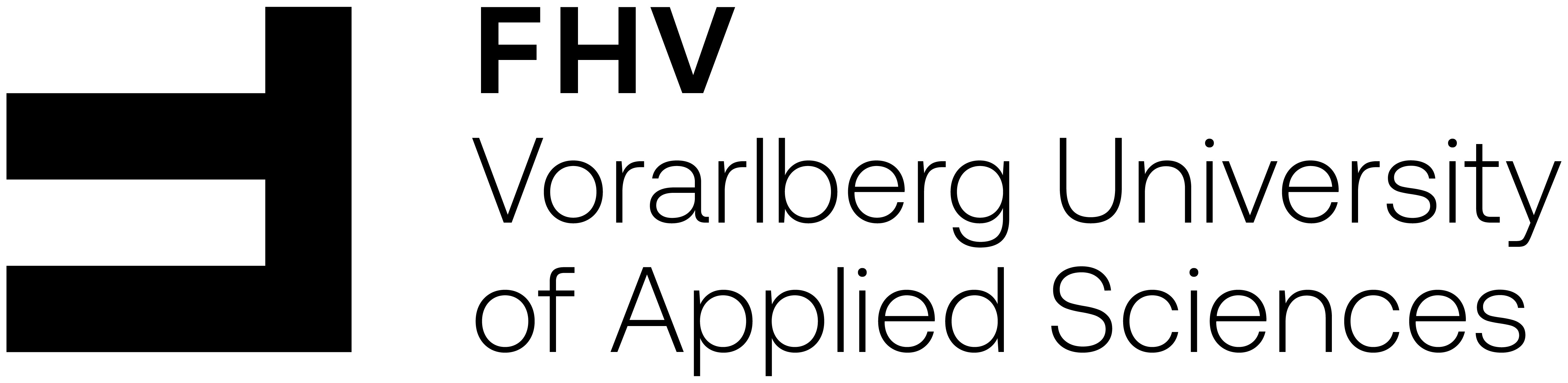 ________________________________________________________________________________CHE Hochschulranking bestätigt sehr gute Studienorganisation
Informatik-Studiengänge sowie Gesundheits- und Krankenpflege an FHV bewertetDornbirn, 8. Mai 2024 – Die neuesten Ergebnisse des Hochschulrankings vom Centrum für Hochschulentwicklung (CHE) belegen die hohe Zufriedenheit von Studierenden an der FHV – Vorarlberg University of Applied Sciences). Bewertet wurden die drei Bachelorstudiengänge Informatik – Software and Information Engineering, Informatik – Digital Innovation sowie Gesundheits- und Krankenpflege.Das renommierte Centrum für Hochschulentwicklung (CHE) veröffentlichte die aktuellen Rankings für Hochschulen im deutschsprachigen Raum. 120.000 Studierende von mehr als 300 Universitäten und Hochschulen gaben ihre Bewertungen ab. An der FHV standen die drei Bachelorstudiengänge Informatik – Software and Information Engineering, Informatik – Digital Innovation sowie Gesundheits- und Krankenpflege zur Beurteilung. Insbesondere die Studienorganisation und die sehr gute Infrastruktur überzeugten die befragten Studierenden.In der SpitzengruppeDie FHV-Studierenden beurteilten die Qualität der Hochschule und die Bedingungen des jeweiligen Studiengangs in unterschiedlichen Bereichen, von der IT-Ausstattung über die Prüfungsorganisation bis zum Lehr- und Praxisangebot. „Die sehr guten Bewertungen zeigen, dass wir auf dem richtigen Weg sind. Wir bieten unseren Studierenden hervorragende Rahmenbedingungen und eine qualitativ hochwertige Ausbildung“, führt Stefan Fitz-Rankl, FHV-Geschäftsführer aus. Regine Kadgien, Studiengangsleiterin für den Bachelorstudiengang Informatik – Software and Information Engineering ergänzt: „Die Bewertung der Studierenden liegt in jeder Kategorie in der Spitzengruppe. Es ist ein Zeichen der gelungenen Zusammenarbeit auf Augenhöhe zwischen Studierenden, Lehrenden und Hochschulverwaltung und gleichzeitig Motivation, den eingeschlagenen Weg fortzusetzen.”Future Skills
Die FHV stellt hohe Ansprüche an ihre Studienprogramme und gestaltet damit die Zukunft mit. „Unsere Hochschullehrenden sind allesamt ausgewiesene Expert:innen. Sie vermitteln den Studierenden die Future Skills, die für die digitale Transformation in den Organisationen benötigt werden“, betont FHV-Rektorin Tanja Eiselen. „Mit dem Bachelorstudium Informatik – Digital Innovation bieten wir einen berufsbegleitenden Studiengang am Puls der Zeit, dessen Absolvent:innen in der Wirtschaft höchst gefragt sind“, bilanziert Studiengangsleiter Andreas Pichler. Mit mehr als 2300 Praxisstunden wartet das Bachelorstudium Gesundheits- und Krankenpflege an der FHV auf. „Es freut mich, als junger Studiengang so rasch Anschluss an andere Hochschulen gefunden zu haben. Besonders die Praxisorientierung und die digitalen Lehrelemente werden von den Studierenden sehr geschätzt“, resümiert Studiengangsleiterin Diana Brodda. Persönliche Beratung
Die FHV bietet 25 Studienprogramme auf Bachelor- und Masterlevel in den Fachbereichen Technik, Wirtschaft, Gestaltung sowie Soziales und Gesundheit. Das Angebot umfasst Vollzeit, berufsbegleitende und duale Studienmöglichkeiten. Auch Studieren ohne Matura ist nach dem Ablegen von Zusatzprüfungen mit einer facheinschlägigen beruflichen Qualifikation möglich. Die FHV bietet für Interessierte persönliche Online-Beratungstermine an: www.fhv.at/beratungÜber das CHE HochschulrankingDas CHE Ranking liefert einen umfassenden Überblick über Angebot und Qualität des Hochschulwesens im deutschsprachigen Raum. Mit dem Ranking erhalten Studieninteressierte wertvolle Informationen für die Wahl des richtigen Studienfachs und der passenden Hochschule. Die Ergebnisse des Rankings basieren auf Fakten und Urteilen von rund 120.000 Studierenden von mehr als 300 untersuchten Universitäten und Hochschulen für angewandte Wissenschaften/Fachhochschulen sowie Dualen Hochschulen und Berufsakademien. Die Veröffentlichung aller Ergebnisse erfolgt im ZEIT Studienführer und in einem Sonderheft des Wochenmagazins DIE ZEIT. Online-Veröffentlichung der Ergebnisse der FHV-Studiengänge hierCHE-Ranking FHV 2024Erklärung: 1 = Sehr schlecht, 5 = Sehr gutBilder: Die Studierenden an der FHV erwartet eine sehr gute Studienorganisation, beste Infrastruktur und hoher Praxisbezug.
Fotonachweis: FHV-BröllWenn Sie die Pressemeldungen der FHV nicht mehr erhalten möchten, schreiben Sie bitte eine kurze Nachricht an presse@fhv.at. Wir speichern Ihre Kontaktdaten, um Ihnen zukünftig Pressemitteillungen der FHV zusenden zu können. Sie können sich sicher sein: Ihre Daten werden nicht an Dritte weitergegeben! Alle Details zum Datenschutz finden Sie unter: https://www.fhv.at/datenschutz/.IndikatorMittelwert FHV, Bachelor Informatik – Software and Information EngineeringMittelwert FHV, Bachelor Informatik – Digital InnovationMittelwert FHV,Bachelor Gesundheits- und KrankenpflegeAllgemeine Studiensituation4,23,33,4Studienorganisation4,64,44,1Betreuung durch Lehrende4,33,93,8Unterstützung im Studium4,23,63,6Prüfungsorganisation4,44,13,7Bibliotheksausstattung4,64,54,4Räume4,73,64,2IT-Ausstattung4,54,04,2Digitale Lehrelemente4,23,53,6Einführung in wissenschaftliches Arbeiten4,24,13,6Unterstützung für Auslandsaufenthalte4,54,23,4Lehrangebot4,23,33,2Praxisorientierung der Lehre4,33,73,8Angebote zur Berufsorientierung4,33,73,3Praxisphase4,33,43,9Skills LabKeine BewertungKeine Bewertung3,6Rückfragehinweis für die Redaktionen:Angelika Kaufmann-Pauger, MA, MSc, MBA
Tel. +43 5572 792-3219, angelika.kaufmann-pauger@fhv.at Fachhochschule Vorarlberg GmbHCAMPUS V, Hochschulstraße 16850 Dornbirn, Austria www.fhv.atSind Sie an Neuigkeiten über die Forschungsarbeit der FHV interessiert? Dann abonnieren Sie den viermal im Jahr erscheinenden Forschungsnewsletter hier.Hier geht es zu den Events der FHV.